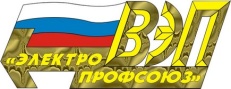 ОБЩЕСТВЕННАЯ ОРГАНИЗАЦИЯ «ВСЕРОССИЙСКИЙ ЭЛЕКТРОПРОФСОЮЗ»ПРЕЗИДИУМП О С Т А Н О В Л Е Н И Е26.09.2022                                          г. Сочи		                                № 12-2О состоянии отчётности по уровню заработной платы в организацияхэлектроэнергетикиЗаслушав и обсудив информацию Департамента регулирования социально-трудовых отношений Аппарата ВЭП (далее – Департамент РСТО)  о состоянии отчётности по уровню заработной платы в организациях электроэнергетики, Президиум ВЭП отмечает, что в целях проведения постоянного мониторинга реального уровня заработной платы, а также получения оперативной и исчерпывающей информации, необходимой для подготовки материалов к рассмотрению итогов реализации норм ОТС в электроэнергетике, Президиум Профсоюза своим постановлением от 07.02.2020 № 22-57 утвердил форму отчетности по уровню заработной платы в организациях электроэнергетической отрасли (форма ЗП-ВЭП) в качестве обязательной.В соответствии с данным постановлением отчет по форме ЗП-ВЭП представляется территориальными организациями Профсоюза в Департамент РСТО по итогам первого полугодия – до 15 августа отчетного года и по итогам отчетного года – до 1 марта года, следующего за отчетным.В установленные сроки отчеты по форме ЗП-ВЭП за первое полугодие 2022 года представили 60 территориальных организаций Профсоюза из 74 (81%). Многие территориальные структуры Профсоюза в своих отчетах указали недостоверные данные по размеру тарифной ставки рабочих первого разряда, установленному в Организации после 1 июля 2022 года.Учитывая предложения членов постоянной Комиссии Центрального комитета ВЭП по социально-трудовым отношениям, Президиум ВЭППОСТАНОВЛЯЕТ:Информацию Департамента регулирования социально-трудовых отношений Аппарата ВЭП о состоянии отчётности по уровню заработной платы в организациях электроэнергетики принять к сведению.Указать на персональную ответственность руководителей территориальных организаций ВЭП за непредставление своевременной и достоверной отчетности по уровню заработной платы в организациях электроэнергетики. Утвердить форму отчетности по уровню заработной платы в организациях электроэнергетики в новой редакции (форма ЗП-ВЭП прилагается).Утвердить форму отчетности по размеру тарифной ставки рабочих первого разряда в организациях электроэнергетики (форма ТС-ВЭП прилагается).Обязать территориальные органы Профсоюза представлять отчеты по форме ЗП-ВЭП и ТС-ВЭП в Департамент регулирования социально-трудовых отношений Аппарата ВЭП в установленные сроки.Постановление Президиума ВЭП от 07.02.2020 № 22-57 «О внесении изменений в форму отчетности» считать утратившим силу. Контроль за выполнением данного постановления возложить на заместителя Председателя ВЭП А.В. Мурушкина и руководителя Департамента регулирования социально-трудовых отношений Аппарата ВЭП А.В. Гущина. _______________________________________________________________________________Рассылка по списку.        Председатель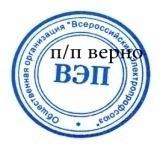 Ю.Б. Офицеров